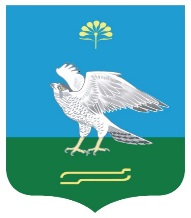 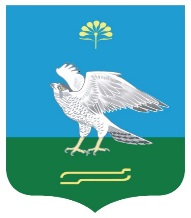                                                                     №  2                Об определении перечня объектов для отбывания                           осужденными исправительных работ             В соответствии со ст.39 Уголовно-исполнительного кодекса Российской Федерации, по согласованию с уголовно-исполнительной инспекцией, в связи с необходимостью создания условий для исполнения данного вида наказаний и определения перечня объектов       Постановляю :Утвердить перечень объектов для отбывания наказания в виде исправительных работ на территории сельского поселения Зильдяровский сельсовет, согласно приложения.Администрациям указанных организаций предоставить фронт работ, подготовить конкретные рабочие места и задания, средства труда, обеспечивать действие правил охраны труда и техники безопасности, производственной санитарии.В соответствии со ст. 43 Уголовно-исполнительного кодекса Российской Федерации, контроль за выполнением осужденными определенных для них работ, уведомление уголовно-исполнительной инспекции об уклонении осужденных от отбывания наказания, возложить на руководителей, указанных в перечне.Данное постановление обнародовать в соответствии со ст. 29 Устава сельского поселения Зильдяровский сельсовет муниципального района Миякинский район Республики Башкортостан.Контроль за исполнением данного постановления оставляю за собой.Глава  сельского поселения                                                                       З.З. Идрисов                                                                                                   Приложение                                                                                                   К постановлению администрации                                                                                                   сельского поселения                                                                                                     Зильдяровский сельсовет                                                                                                   от 09 января 2019 года     № 2СОГЛАСОВАНО                                                      УТВЕРЖДАЮЗаместитель начальника                                           Глава сельского поселенияАльшеевского  МФ                                                   Зильдяровский сельсовет    ФКУ  УИИ  УФСИН России                                    МР Миякинский район          по Республике  Башкортостан                                  Республики Башкортостанкапитан внутренней службы                                                                    ____________         З.Х.Давлетшина                           __________   З.З.Идрисов«___»_________2019г.                                              «___»_________2019г.Распределение объектов для прохождения наказания в виде исправительных работ на предприятиях и хозяйствах различных отраслей на территории СП Зильдяровский сельсоветУправляющий делами администрацииСП Зильдяровский сельсовет                                          Г.М.Гареева№ п/п Наименование предприятий, хозяйствКоличество мест1.СПК «Урал»1